РЕПУБЛИКА СРБИЈА 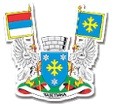 ОПШТИНА ЧАЈЕТИНАОдељење за урбанизам иимовинско правне пословеТелефон: 031/3831-151 лок. 139Потребне информације:  Потребна документација за подношење захтева     Таксе: 	У Чајетини ___________________ године			ПОДНОСИЛАЦ ЗАХТЕВА:										___________________________РБ1Име и презиме/пословно име2Адреса3Контакт телефон4Е-mail5Број катастарских парцела за које се тражи исправка граница6Катастарска општинаРБНазив документаУсловиНапомена1Геодетски елаборат исправке граница суседних парцелаТри примеркаРБНАКНАДАПРИМАЛАЦИЗНОСБРОЈ РАЧУНАПОЗИВ НА БРОЈ1Републичка административна таксаБуџет републике Србије380,00Приликом подношења захтева840-742221843-5797 90-035